Sábado 8 de Octubre del 2016Eduardo Fabián Jiménez CastellanosActividad 2Reino PlantaeEl reino Plantae comprende aquellos organismos eucariontes, inmóviles y autótrofos a los que se llama plantas. De acuerdo con una acepción de la Real Academia Española, una planta es un “ser orgánico que crece y vive, pero no muda de lugar por impulso voluntario”.El número de plantas en la Tierra es extensísimo, pues no sólo abarca aquellas que vemos a simple vista, sino también formas muy pequeñas. Constituyen un elemento imprescindible de la vida pues generan el oxígeno que otros organismos necesitan y son productoras primarias en casi todos los ecosistemas.Reino FungiEs el reino de los hongos. Durante mucho tiempo estos organismos estuvieron englobados en el reino Plantae, pero los científicos se dieron cuenta de algunos aspectos un tanto diferentes con respecto a lo que conocían sobre los seres vivos.Este reino es muy diverso pues abarca las conocidas setas, las levaduras y los mohos, entre otros. Algunos hongos son muy grandes pero otros son tan pequeños que sólo pueden verse bajo la lente de un microscopio.Su importancia es innegable en muchas áreas, tanto para el ser humano como para el medio ambiente en general.REINO PLANTAEAbelia floribunda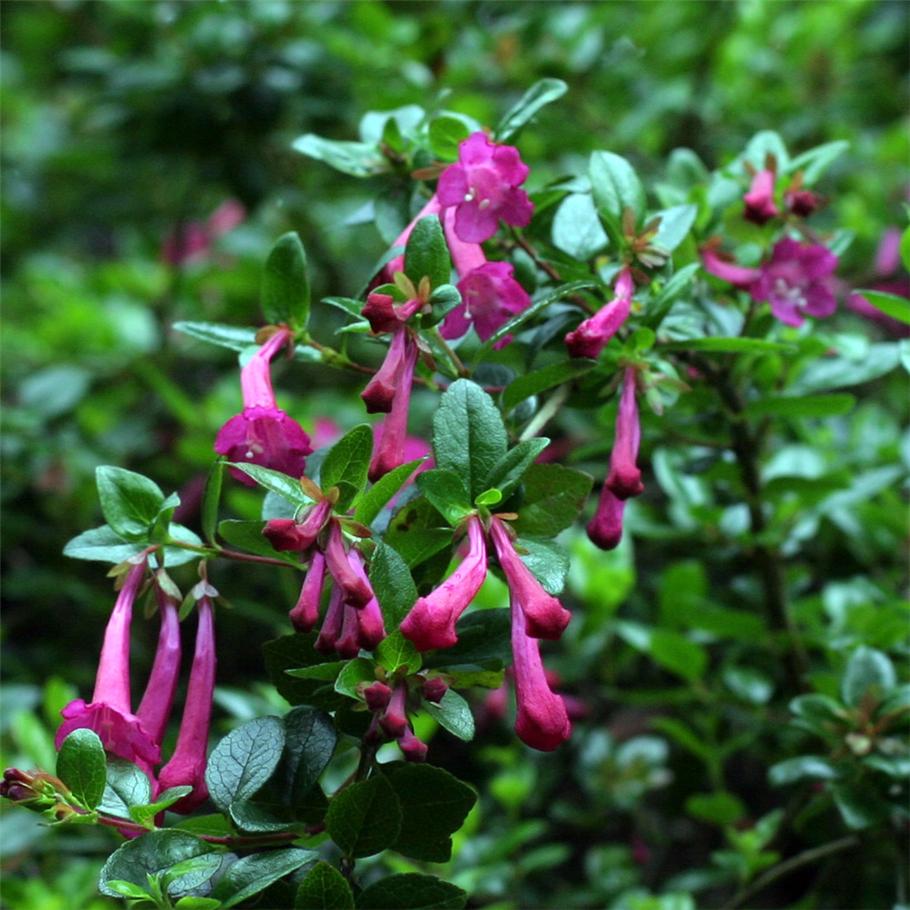 Abies alba Mill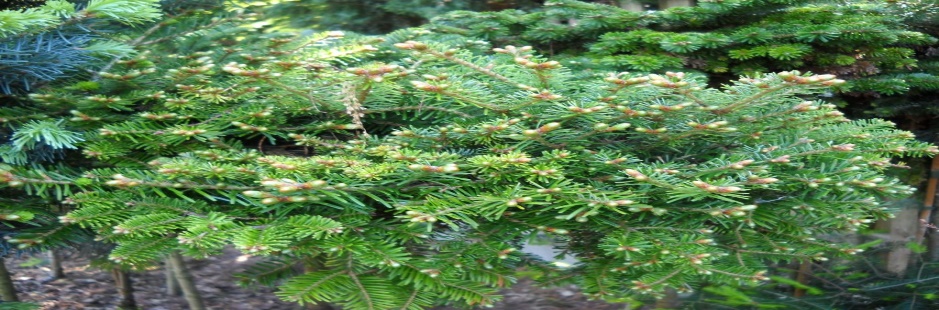 Acacia dealbata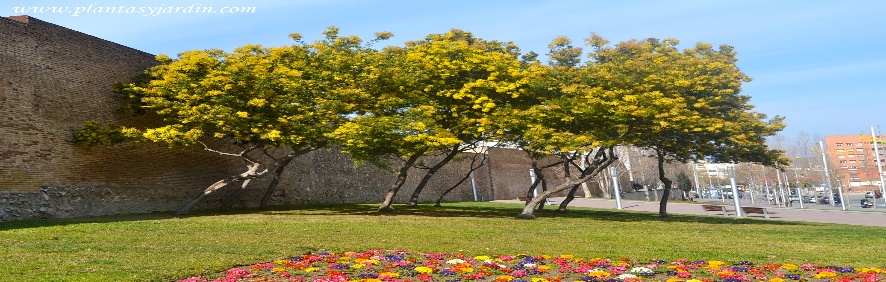 Acacia melanoxylon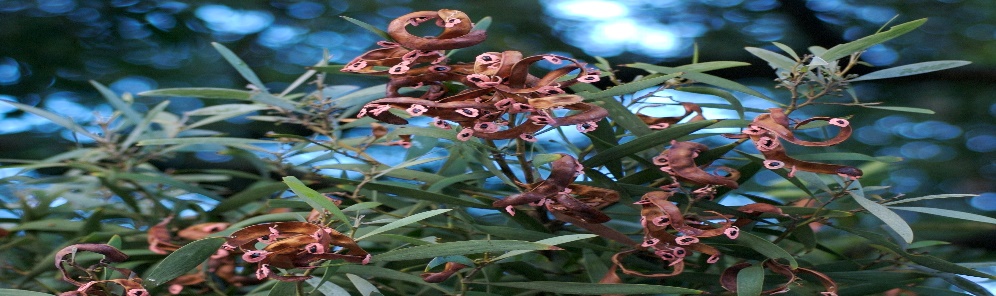 Acca sellowiana, feijoa sellowiana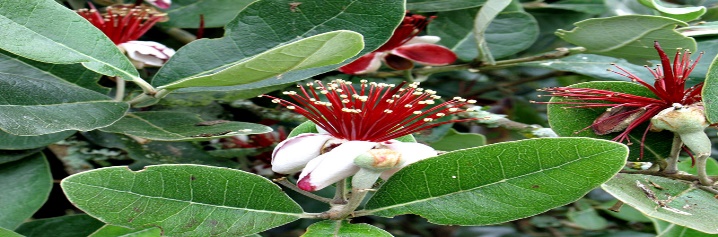 Acer griseum 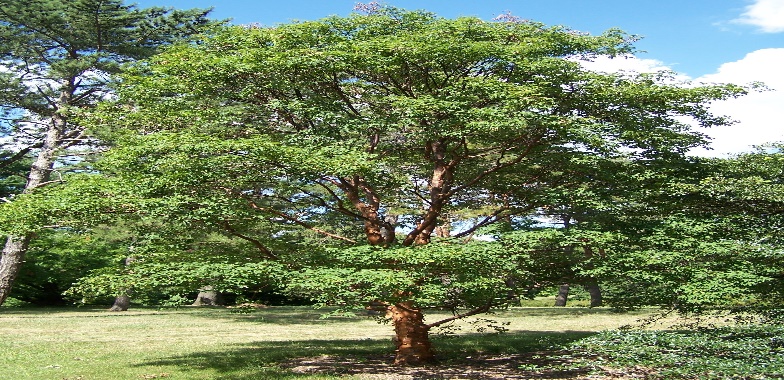 Acer palmatum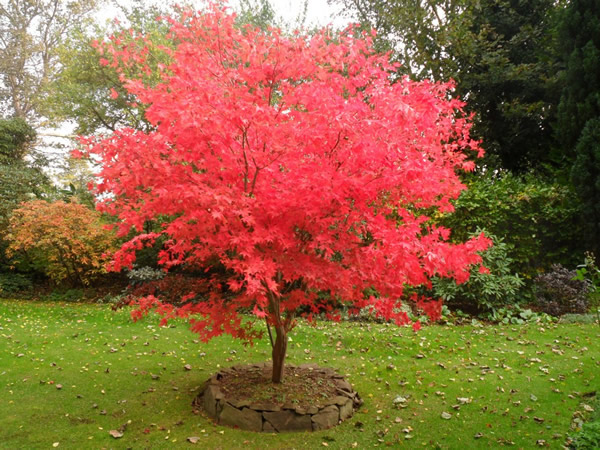 Agathis spp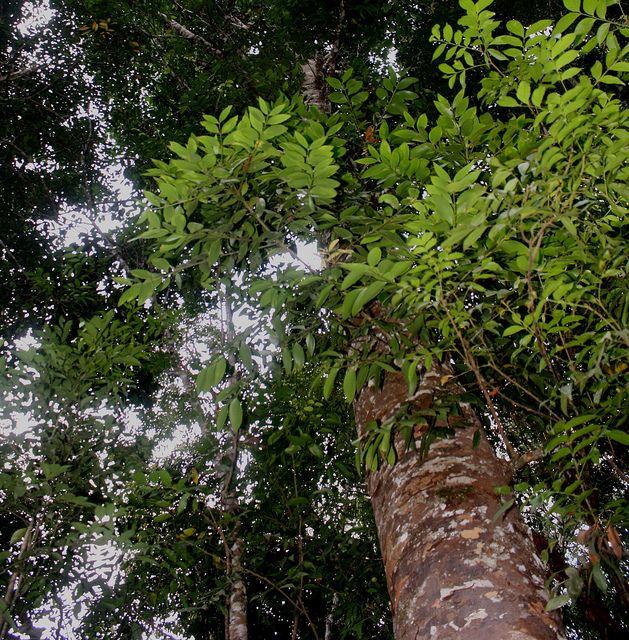 Alnus glutinosa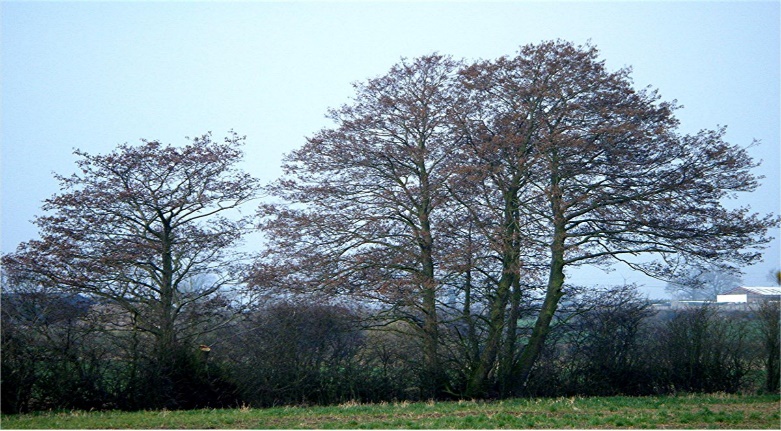 Araucaria araucana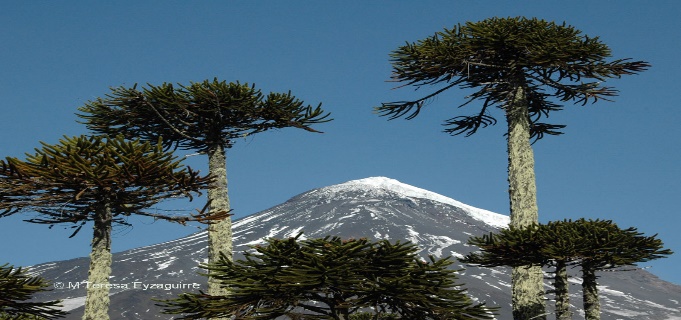 Reino FungiEntoloma Hochstetteri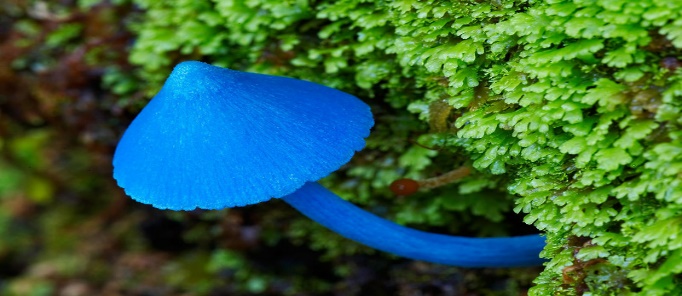 Clathrus archeri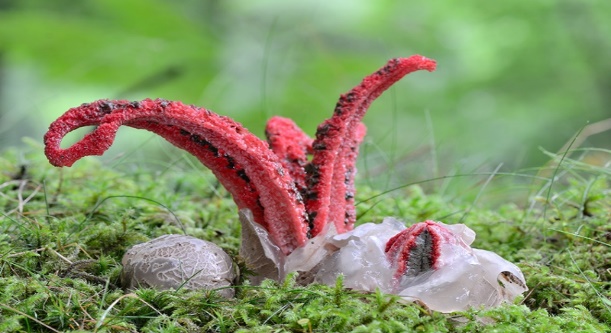 Trametes versicolor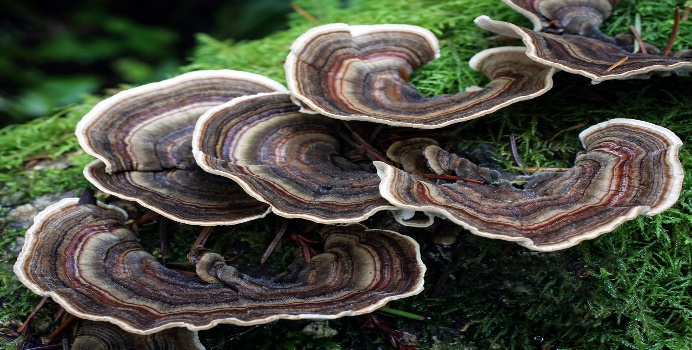  Hydenellum peckii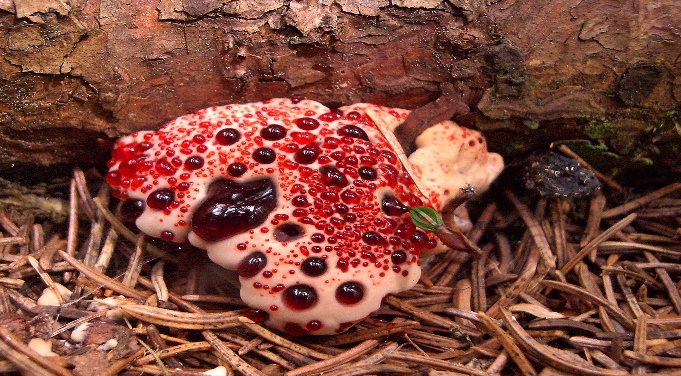 Gyromitra esculenta 		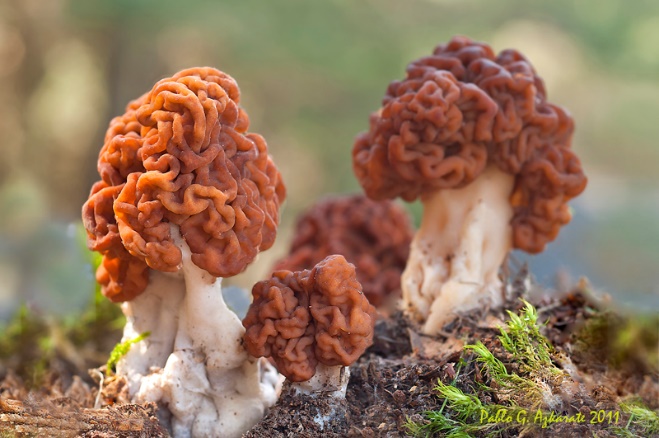 Phallus indusiatus 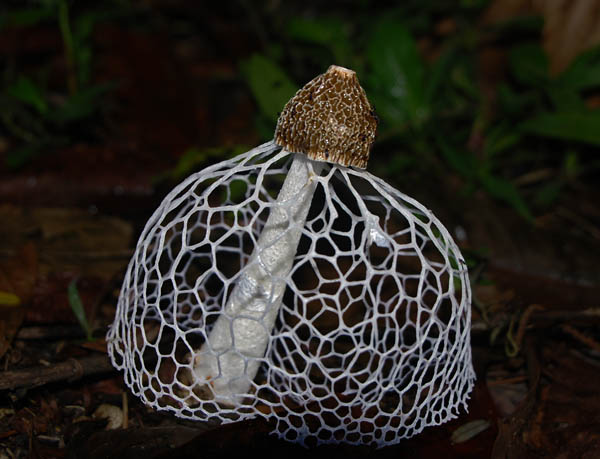 Laccaria amethystina 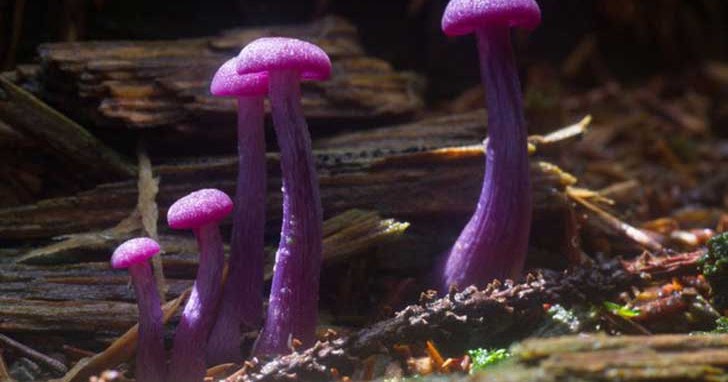  Hericium erinaceus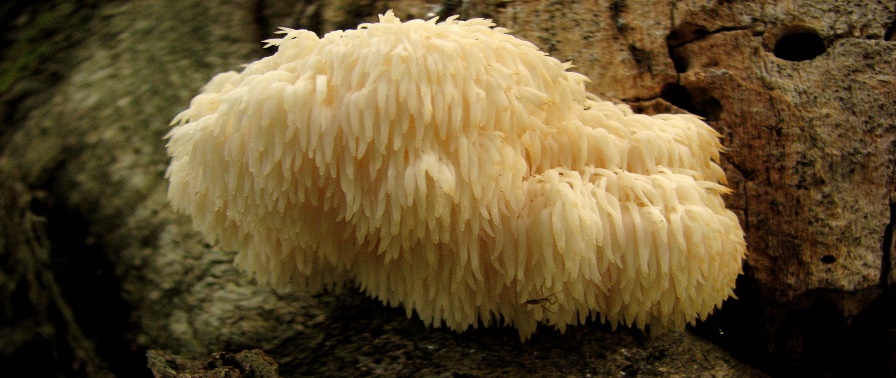 Chorioactis geaster 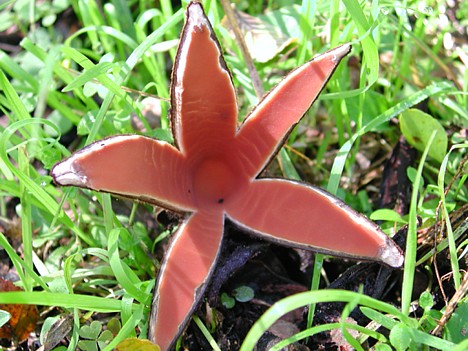  Lactarius indigo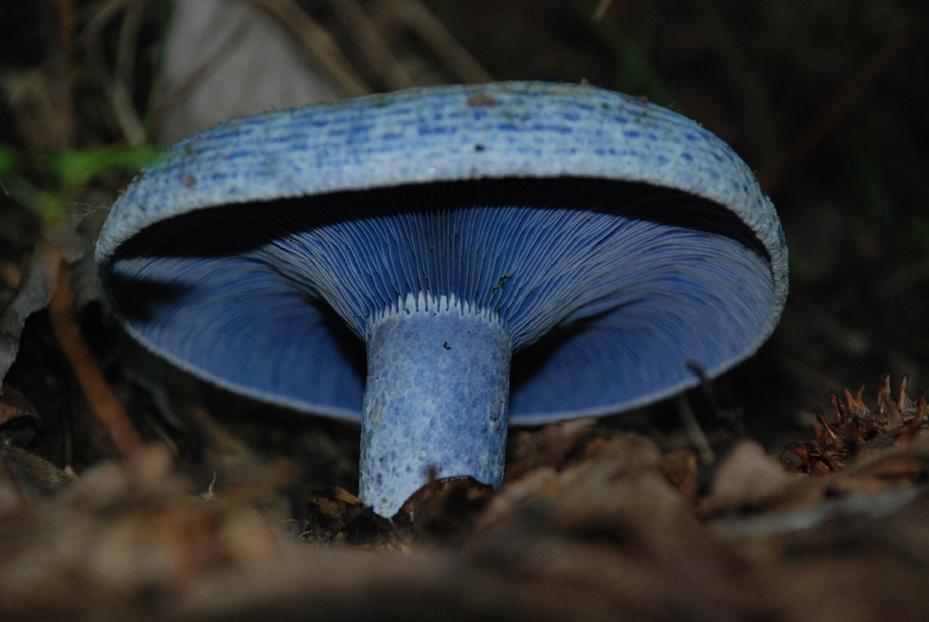 